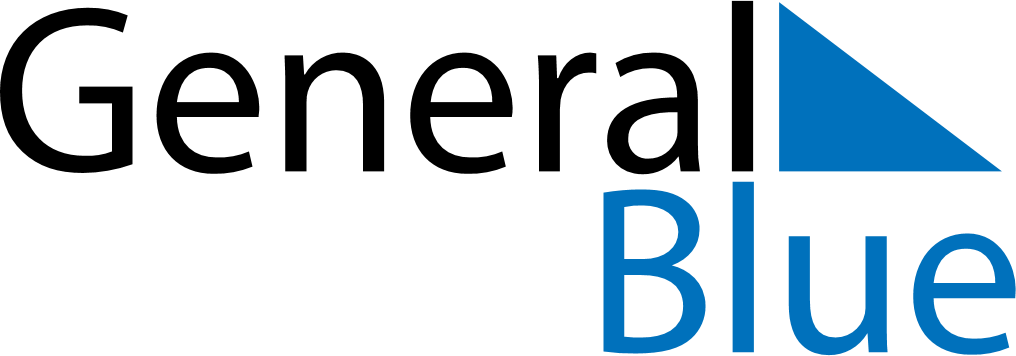 June 2026June 2026June 2026ChileChileSUNMONTUEWEDTHUFRISAT123456789101112131415161718192021222324252627Indigenous People’s Day282930Saints Peter and Paul